Муниципальное бюджетное общеобразовательное учреждение«Средняя общеобразовательная школа №1»УТВЕРЖДАЮ:                  Директор МБОУ «СОШ №1»                                                      ______________А.В.Петряев                                                   «____» ____________ 20   г.                                                                              Согласовано: Зам. директора МБОУ «СОШ №1»                                             ___________________________ «____» _____________  20   г.                                                                                           Протокол заседания методического совета школы №____ от _________   КОНТРОЛЬНО – ИЗМЕРИТЕЛЬНЫЕ МАТЕРИАЛЫпо предмету «Алгебра и начала анализа»(наименование предмета)для 10-х классов                                                               Составитель:                                                               Хайржанова Ольга Николаевна                                                               учитель математики                                                               высшей квалификационной категорииСодержаниеПояснительная записка1). Цель проведения работы – проверить практические навыки и умения обучающихся по теме «Производная». 2). Документы, на которые опирались при составлении работы – Федеральные государственные образовательные стандарты.3). Класс, на который рассчитана данная работа - 104). Рекомендуемое время для проведения работы (количество часов на выполнение работы) - 1 урок (40 минут)5). Описание структуры контрольно-измерительного материала: работа состоит из двух частей.    Часть В содержит восемь заданий базового уровня, которые проверяют овладение конкретным материалом по данной теме, овладение учащимися общими и специфическими приемами учебной и умственной деятельности. Ученик решает задание и записывает полученный ответ в бланк ответов.  Часть С содержит три задания высокого уровня, которые предусматривают свободное овладение практическим материалом, приемами учебной работы умственных действий и поднимают обучающихся на уровень осознанного творческого применения знаний. Ученик решает задание и полностью записывает решение на бланке ответов.  Согласно методике составления теста, разработанной в лаборатории образования ИОСО РАО, основная часть должна состоять из заданий первого и второго уровней. Именно задания этих уровней соответствуют обязательным требованиям к знаниям и умениям учащихся.6). Суть ключа.Работа состоит из двух частей.Каждое задание части В (В1-В8) оценивается в 1 балл.Задание части С (С1-С3) оценивается от 0 до 2 баллов.              Соотношение тестового балла и аттестационной отметки:Спецификация работыТекст работы.Административная контрольная работапо алгебре и началам анализа10 классВариант № 1.Инструкция по выполнению работы.На выполнение работы отводится 40 минут.Работа состоит из двух частей. Часть В содержит восемь заданий (В1-В8) обязательного уровня и часть С содержит три задания (С1-С3) повышенного уровня по материалу курса «Алгебры и началам анализа» 10 класса. При решении заданий части В в бланк ответов вписывается ответ, получившийся в результате решения задания. Если Вы записали неверный ответ, аккуратно зачеркните его и рядом запишите другой ответ. Ответом на задания этой части должно быть целое число или число, записанное в виде конечной десятичной дроби. Задания части С с развёрнутым ответом требуют записи полного решения с необходимым обоснованием выполненных действий. За каждое верно выполненное задание части В Вы получаете 1 балл, за каждое задание части С – от 0 до 2 баллов. Советуем для экономии времени пропускать задание, которое не удаётся выполнить сразу, и переходить к следующему. К выполнению пропущенных заданий можно вернуться, если у Вас останется время. Желаем успехов!Часть В.В1. Найдите производную функции   . В2. Найдите значение производной функции  в точке х0 = - 1.В3. Материальная точка движется прямолинейно по закону x(t)=6t2 - 48t + 17, где x - расстояние от точки отсчета в метрах, t — время в секундах, измеренное с начала движения. Найдите ее скорость (в метрах в секунду) в момент времени t=9с.В4. На рисунке изображены график функции y=f(x) и касательная к нему в точке с абсциссой х0. Найдите значение производной функции f(x) в точке х0.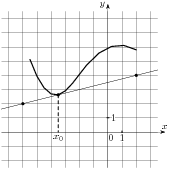 В5. На рисунке изображен график производной функции f(х), определенной на интервале (- 19;5). Найдите количество точек экстремума функции f(х) на отрезке [ -15;2]. 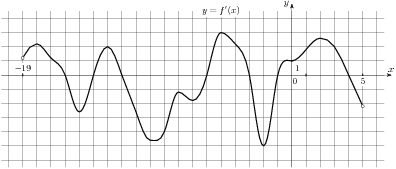 В6.  Прямая y= - 4x - 11   является касательной к графику функции y= x2 + 7x - 6.  Найдите абсциссу точки касания.В7. На рисунке изображен график y=f /(x) - производной функции f(x),  определенной на интервале (-5;7). Найдите промежутки убывания функции f(x). В ответе укажите сумму целых точек, входящих в эти промежутки.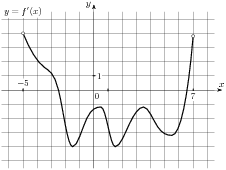 В8. Найдите значение производной функции у =  в точке х0 = 10 .   Часть С.С1. Найдите точку минимума функции y=(x+3)2(x+5) -1С2. Найдите наибольшее значение функции у = 12х – 2sinх + 3 на отрезке      [- ; 0] .С3. Найдите наибольшее значение функции y=x3 - 3x+4 на отрезке [-2;0].Административная контрольная работапо алгебре и началам анализа10 классВариант № 2.Инструкция по выполнению работы.На выполнение работы отводится 40 минут.Работа состоит из двух частей. Часть В содержит восемь заданий (В1-В8) обязательного уровня и часть С содержит три задания (С1-С3) повышенного уровня по материалу курса «Алгебры и началам анализа» 10 класса. При решении заданий части В в бланк ответов вписывается ответ, получившийся в результате решения задания. Если Вы записали неверный ответ, аккуратно зачеркните его и рядом запишите другой ответ. Ответом на задания этой части должно быть целое число или число, записанное в виде конечной десятичной дроби. Задания части С с развёрнутым ответом требуют записи полного решения с необходимым обоснованием выполненных действий. За каждое верно выполненное задание части В Вы получаете 1 балл, за каждое задание части С – от 0 до 2 баллов. Советуем для экономии времени пропускать задание, которое не удаётся выполнить сразу, и переходить к следующему. К выполнению пропущенных заданий можно вернуться, если у Вас останется время. Желаем успехов!Часть В.В1. Найдите производную функции   .В2. Найдите значение производной функции  в точке х0 = - 2.В3. Материальная точка движется прямолинейно по закону x(t)=t2 - 13t+23, где x - расстояние от точки отсчета в метрах, t — время в секундах, измеренное с начала движения. В какой момент времени (в секундах) ее скорость была равна 3 м/с?В4. На рисунке изображены график функции y=f(x) и касательная к нему в точке с абсциссой х0. Найдите значение производной функции f(x) в точке х0.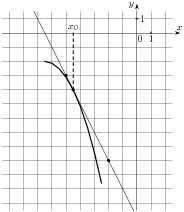 В5. На рисунке изображен график производной функции f(x), определенной на интервале (- 6;15) . Найдите количество точек экстремума функции f(x)    на отрезке [- 5;13].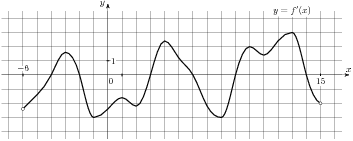 В6. Прямая y = 7x - 5 параллельна касательной к графику функции y= x2 + 6x - 8. Найдите абсциссу точки касания.В7. На рисунке изображен график y=f /(x) - производной функции f(x),  определенной на интервале (-7;4). Найдите промежутки возрастания функции f(x). В ответе укажите сумму целых точек, входящих в эти промежутки.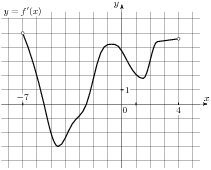 В8. Найдите значение производной функции  в точке х0 = - 10.    Часть С.С1.  Найдите точку максимума функции y=(x-2)2(x-4) +5С2. Найдите наименьшее значение функции у=2соsх + 5х + 8 на отрезке        [0; ]. С3. Найдите наименьшее значение функции y=x3 - 12x на отрезке [0;4].Ключ к работе1 вариант.2 вариант.Бланк анализа работыАнализ контрольных работ (тестов) по алгебре и началам анализаДата проведения ________________________________		Класс __________________Учитель ________________________________________Таблица 1Таблица 2Таблица 3Таблица 4Пояснительная записка3Спецификация работы4Текст работы5Ключ работы9Бланк анализа работы10БаллыКритерии оценки выполнения задания части С.2Приведена верная последовательность всех шагов решения, вычисления выполнены верно, получен верный ответ.1Приведена верная последовательность всех шагов решения, допущена описка и/или вычислительная ошибка, не влияющая на дальнейший ход решения. 0Все случаи решения, которые не соответствуют вышеуказанным критериям.Тестовый баллАттестационная отметка9-1457-845-630-42Проверяемое содержаниеНомер задания в работеПроверяемое содержаниеНомер задания в работеУмение находить производную линейной функции. В1Умение находить значение производной степенной функции в данной точке. В2Умение находить скорость материальной точки в данный момент времени, используя физический смысл производной. В3Умение находить значение производной функции в данной точка по графику. В4Умение находить количество точек экстремума по графику производной функции.В5Умение находить абсциссу точки касания графика функции и касательной.В6Умение находить по графику производной функции промежутки возрастания или убывания функции и сумму целых чисел, входящих в эти промежутки.В7Умение находить значение производной функции в данной точке.В8Умение находить точку максимума или минимума функции.С1Умение находить наибольшее или наименьшее значение тригонометрической функции.С2Умение находить наибольшее или наименьшее значение степенной функции.С3НомерзаданияПравильный ответВ16В2- 2В360В40,25В55В6- 5,5В718В8- 0,02 С1- 3С23С36НомерзаданияПравильный ответВ1- 5В248В38В4- 2В55В60,5В7- 3В80,01С12С210С3- 16КлассДата проведенияРезультатыРезультатыРезультатыРезультатыРезультатыРезультатыРезультатыРезультатыРезультатыКлассДата проведенияПо спискуПисалиОценкиОценкиОценкиОценки%успеваемости% качестваСОККлассДата проведенияПо спискуПисали«5»«4»«3»«2»%успеваемости% качестваСОКФ.И. обучающегосяСодержание работыСодержание работыСодержание работыСодержание работыСодержание работыСодержание работыСодержание работыСодержание работыСодержание работыСодержание работыСодержание работыФ.И. обучающегосяЧасть ВЧасть ВЧасть ВЧасть ВЧасть ВЧасть ВЧасть ВЧасть ВЧасть СЧасть СЧасть СФ.И. обучающегосяВ1. Умение находить производную линейной функции.В2. Умение находить значение производной степенной функции в данной точке.В3. Умение находить скорость материальной точки в данный момент времени, используя физический смысл производной.В4. Умение находить значение производной функции в данной точка по графику.В5. Умение находить количество точек экстремума по графику производной функции.В6. Умение находить абсциссу точки касания графика функции и касательной.В7. Умение находить по графику производной функции промежутки возрастания или убывания функции и сумму целых чисел, входящих в эти промежутки.В8. Умение находить значение производной функции в данной точке.С1.  Умение находить точку максимума или минимума функции.С2.  Умение находить наибольшее или наименьшее значение тригонометрической функции.С3.  Умение находить наибольшее или наименьшее значение степенной функции.Класс/тип работы/дата проведенияСодержание работыСодержание работыСодержание работыСодержание работыСодержание работыСодержание работыСодержание работыСодержание работыСодержание работыСодержание работыСодержание работыКласс/тип работы/дата проведенияЧасть ВЧасть ВЧасть ВЧасть ВЧасть ВЧасть ВЧасть ВЧасть ВЧасть СЧасть СЧасть СКласс/тип работы/дата проведенияВ1. Умение находить производную линейной функции.В2. Умение находить значение производной степенной функции в данной точке.В3. Умение находить скорость материальной точки в данный момент времени, используя физический  смысл производной.В4. Умение находить значение производной функции в данной точка по графику.В5. Умение находить количество точек экстремума по графику производной функции.В6. Умение находить абсциссу точки касания графика функции и касательной.В7. Умение находить по графику производной функции промежутки возрастания или убывания функции и сумму целых чисел, входящих в эти промежутки.В8. Умение находить значение производной функции в данной точке.С1.  Умение находить точку максимума или минимума функции.С2.  Умение находить наибольшее или наименьшее значение тригонометрической функции.С3.  Умение находить наибольшее или наименьшее значение степенной функции.Типичные ошибкиКласс Ф.И. обучающегося